Fiche apprenantVianney : VeronicaAu creux de l’oreilleActivité 1 : Dites si les phrases suivantes correspondent à Véronica. Justifiez vos réponses.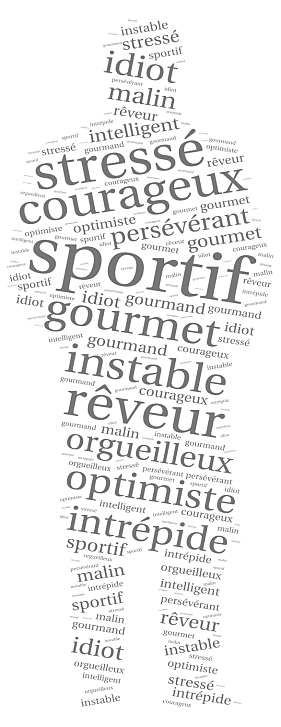 À vue d’œil Activité 2 : a) Lisez les adjectifs dans la silhouette. Dites s’ils correspondent ou non au chanteur.b) Rédigez le portrait moral du chanteur à l’aide des adjectifs.1Au cœur de l'actionActivité 3 : Imaginez le caractère de vos personnages. Écrivez des adjectifs dans chaque silhouette.VraiFauxC’est une chanteuse.Pour ses spectacles, elle utilise le français.Elle est seule sur scène.Elle a de nombreux fans.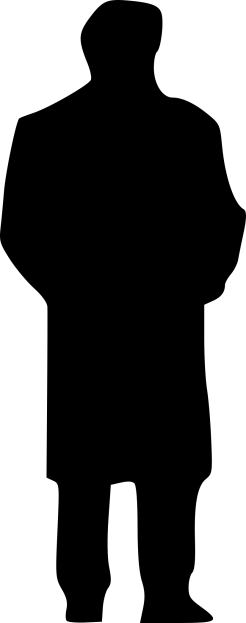 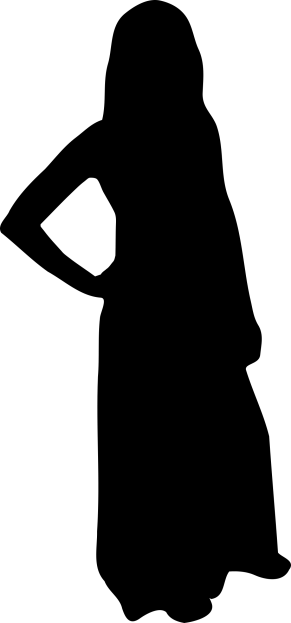 